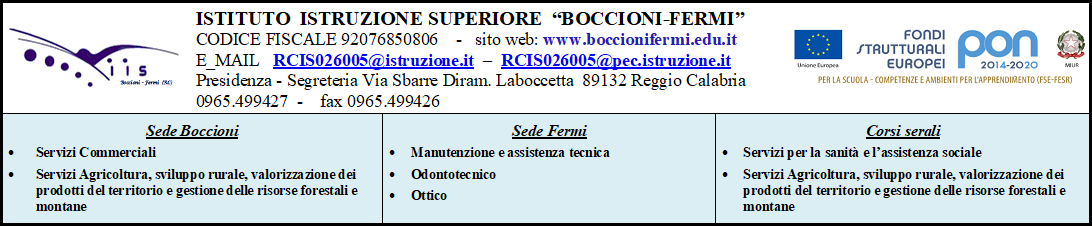 MODULO DI ORIENTAMENTO CLASSI PRIMETITOLO: MI PREPARO PER IL FUTUROObiettivi orientativiObiettivi orientativiAttivitàChi le gestisceOreAbilità/CompetenzeConoscenzeEssere in grado di presentarsiConoscere un linguaggio consono per un colloquio di lavoroAutoritratto attraverso questionari Insegnanti curriculari5Mostrare senso di responsabilitàConoscere il regolamento scolasticoSchede di autoanalisiLettura e commento dei documenti della scuolaInsegnanti curriculari5Applicare le proprie attitudini Conoscere se stessi e le proprie attitudiniQuestionariColloqui individuali e con le famiglieIncontri con il tutor dell’orientamentoPartecipazione a giornate tematicheLaboratoriDocente tutorDocenti interniEsperti attività di mentoring10Sapersi muovere all’interno del proprio territorioConoscere il territorioVisite guidate a carattere orientativo  Insegnanti curriculariReferenti delle strutture coinvolte10